स ब वि प्र समाजसहकार महर्षी भाऊसाहेब संतुजी थोरात कला, वाणिज्य व विज्ञान महाविद्यालय, संगमनेरव हेरीटेज फाउंडेशन, जळगाव यांच्या संयुक्त विद्यमानेआय.क्यु.एस.सी व इतिहास विभाग आयोजितवारसा अध्ययन, अध्यापनशास्त्र व कार्योपयोजनऑनलाइन राष्ट्रीय  कार्यशाळा अहवाल (Faculty Development Program)दिनांक:  7 ते 13 जुलै 2021, वेळ: 3 ते 6आपल्या महाविद्यालयामध्ये महाविद्यालय आणि हेरीटेज फाउंडेशन, जळगाव यांच्या संयुक्त विद्यमाने आणि आय क्यु एस सी व इतिहास विभाग यांच्या वतीने बुधवार दि. ०७ जुलै २०२१ ते १३ जुलै २०२१ या कालावधीत एकूण ०७ दिवसाचे ऑनलाइन National Faculty Development Program (FDP) आयोजन करण्यात आले. यासाठी देशी व परदेशी १४ तज्ञांनी व्याख्याने अत्यंत अभ्यासपूर्ण दिली. या वेबिणार मध्ये त्यांचे एकूण मानधन २२,०००/- रुपये इतके देण्यात आले. या ऑनलाइन वेबिनारसाठी -७००/- रुपये प्रमाणे ६४ प्राध्यापक –  ४४,८००/- रु.३००/- रु. प्रमाणे १९ विद्यार्थी –     ५,७००/- रु. २००/- रु. प्रमाणे ०१ –             २००/- रु.                             = ५०,७००/- रु. जमा झाले होते.  या आयोजनामध्ये हेरीटेज फाउंडेशन, जळगाव येथील श्री. भुजंगराव बोबडे सरांनी मोलाचे मार्गदर्शन आणि सहकार्य केले. त्याचप्रमाणे आपल्या महाविद्यालयाचे प्राचार्य डॉ.दिनानाथ पाटील सर यांच्या प्रोत्साहनामुळे आयोजन होऊ शकले.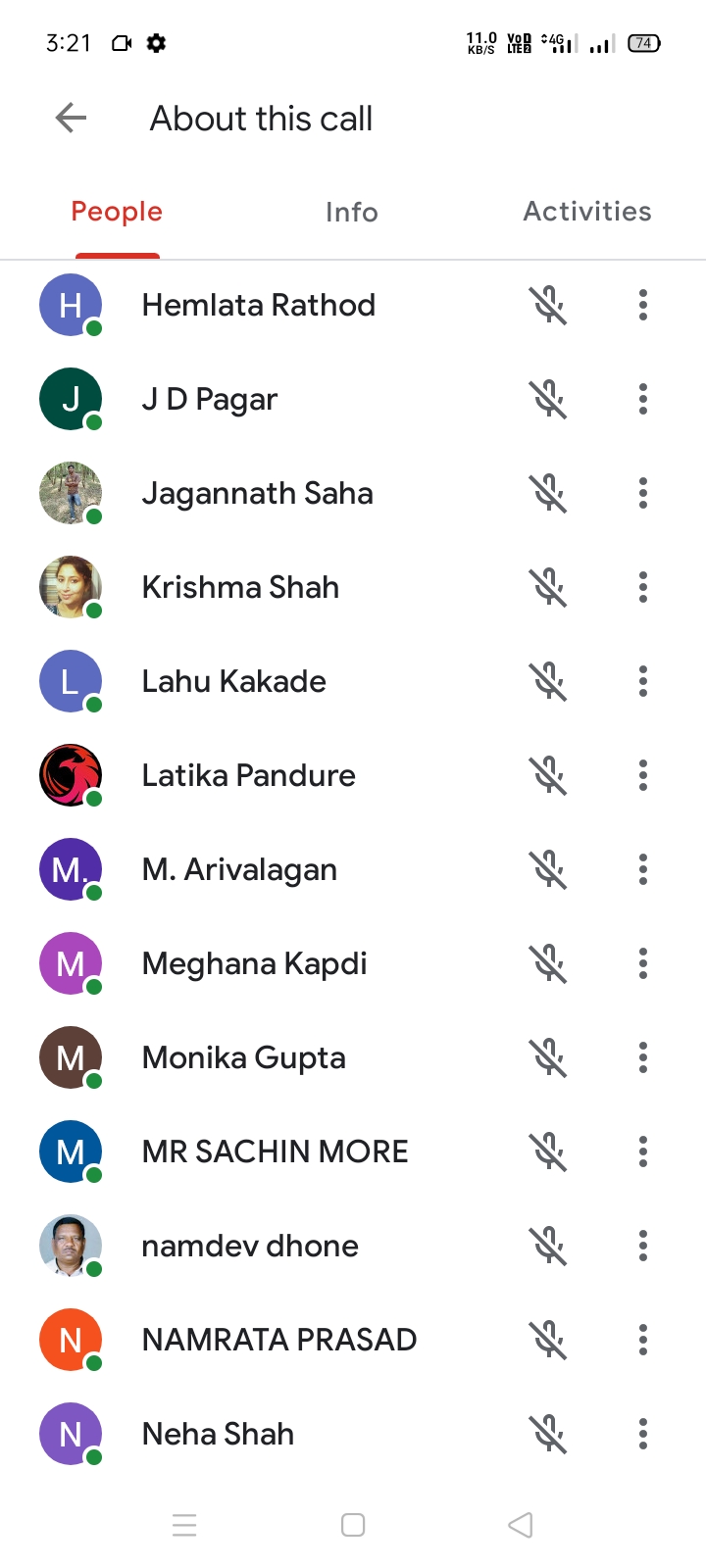 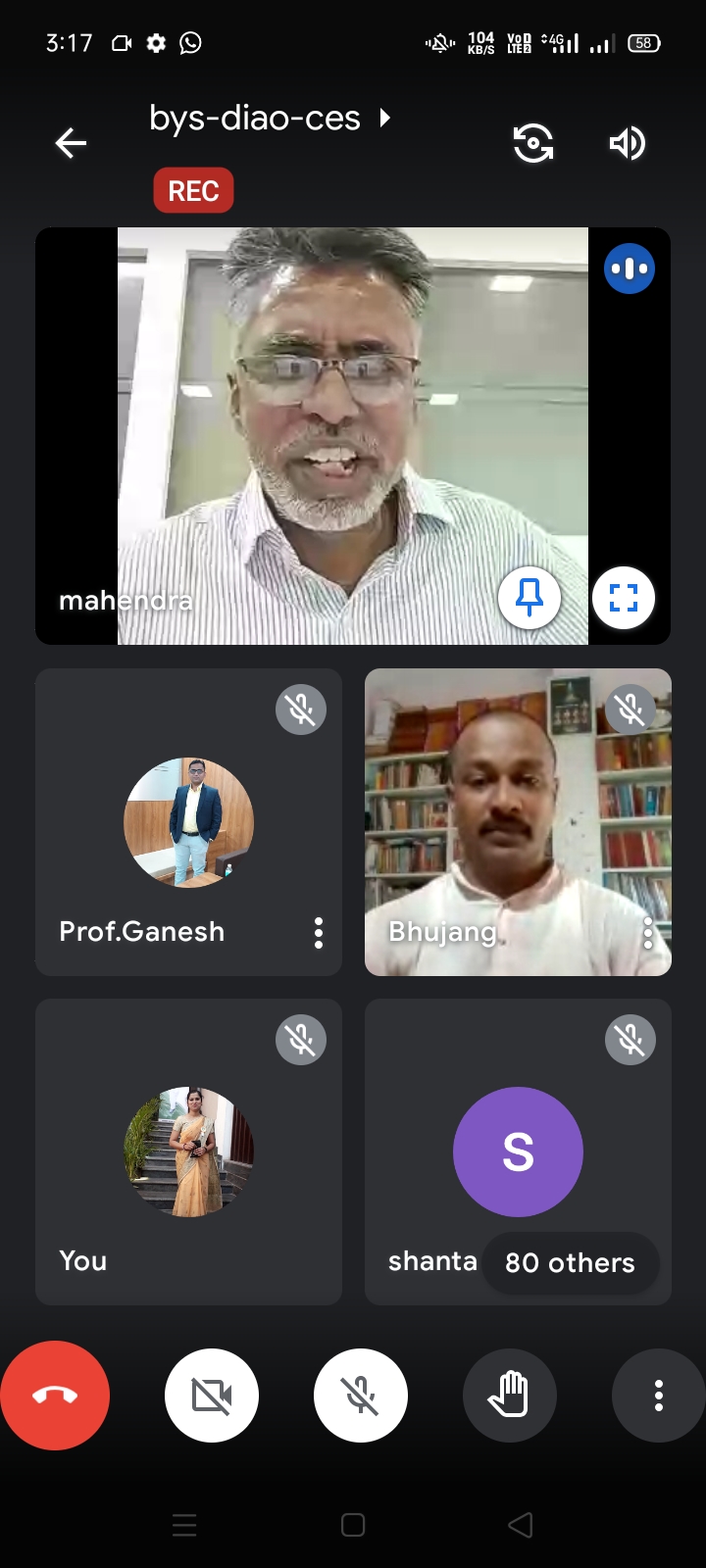 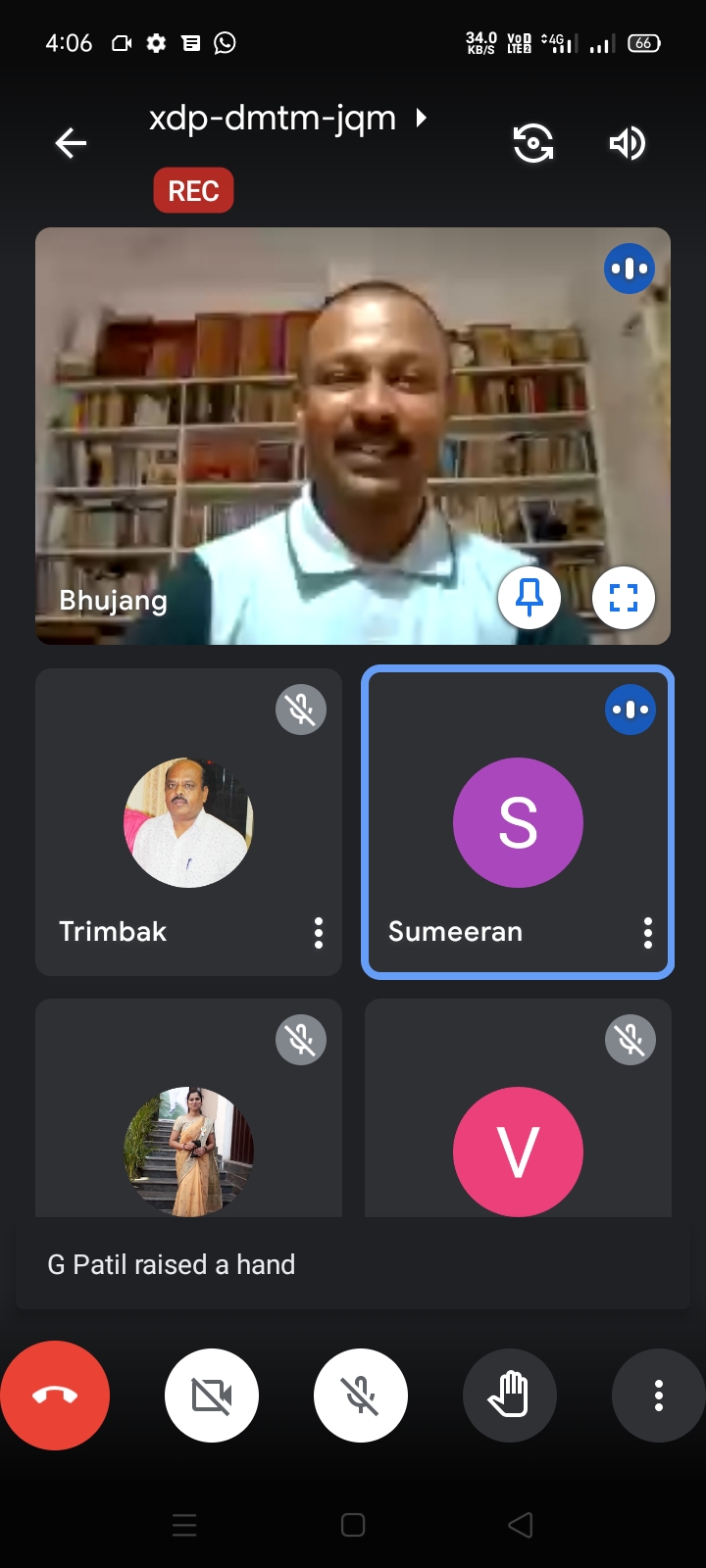 